	บันทึกข้อความ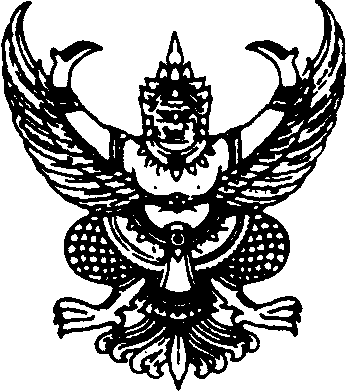 ส่วนราชการ    ที่          /๒๕๖๔	วันที่     สิงหาคม  ๒๕๖๔เรื่อง    ขอให้ส่งรายชื่อคณะกรรมการเพื่อแต่งตั้งเป็นคณะกรรมการตรวจสอบพัสดุประจำปี ๒๕๖๔เรียน	อธิการบดีมหาวิทยาลัยราชภัฏเลยตามบันทึกข้อความงานพัสดุ กองกลาง สำนักงานอธิการบดี ที่          ลงวันที่         เรื่องขอให้ส่งรายชื่อคณะกรรมการดำเนินการตรวจสอบพัสดุ ประจำปีงบประมาณ พ.ศ. ๒๕๖๔ ด้วยระเบียบกระทรวงการคลังว่าด้วยการจัดซื้อจัดจ้างและการบริหารพัสดุภาครัฐ พ.ศ. ๒๕๖๐ ข้อ ๒๑๓ กำหนดให้ภายในเดือนสุดท้ายก่อนสิ้นปีงบประมาณของทุกปี  ให้หัวหน้าของหน่วยงานของรัฐแต่งตั้งผู้รับผิดชอบในการตรวจสอบพัสดุซึ่งมิใช่เป็นเจ้าหน้าที่ตามความจำเป็น เพื่อทำหน้าที่ตรวจสอบการจ่ายพัสดุในงวด ๑ ปีที่ผ่านมา และตรวจนับพัสดุประเภทที่คงเหลืออยู่เพียงวันสิ้นงวดนั้นดังนั้น  เพื่อให้การตรวจสอบพัสดุประจำปีงบประมาณ พ.ศ.2564 ของมหาวิทยาลัยราชภัฏเลย เป็นไปด้วยความเรียบร้อย (ชื่อหน่วยงาน) ขอส่งรายชื่อคณะกรรมการดำเนินการตรวจสอบพัสดุ ดังต่อไปนี้............................................................   ประธานกรรมการ............................................................   กรรมการ............................................................   กรรมการ............................................................   กรรมการและเลขานุการ		จึงเรียนมาเพื่อโปรดทราบและพิจารณา                             (ชื่อ - สกุล)                            ตำแหน่ง“เมืองน่าอยู่ เมืองแห่งการท่องเที่ยว การค้าและการลงทุนภายใต้การพัฒนาที่ยั่งยืน” 